СОВЕТ ДЕПУТАТОВ муниципального образования Чёрноотрожский сельсовет Саракташского района оренбургской областитретий созывР Е Ш Е Н И Е двадцать седьмого  заседания Совета депутатов Чёрноотрожского сельсовета третьего созыва02.11.2018                                  с. Черный Отрог                                 № 175В соответствии с п. 4 статьи 24 Федерального закона от 12.06.2002                  № 67-ФЗ «Об основных гарантиях избирательных прав и права на участие  в референдуме граждан Российской Федерации», п. 4 ст. 12 Закона Оренбургской области от 06.07.2006 № 364/72-IV-ОЗ «Об избирательных комиссиях, комиссиях референдума Оренбургской области», Уставом муниципального образования Чёрноотрожский сельсовет, в связи с истечением срока полномочий избирательной комиссии муниципального образования Чёрноотрожский сельсовет 7  ноября 2018 годаСовет депутатов Чёрноотрожского сельсоветаРЕШИЛ:Обратиться в Избирательную комиссию Оренбургской области с ходатайством о возложении полномочий избирательной комиссии муниципального образования Чёрноотрожский сельсовет на территориальную избирательную комиссию Саракташского района.Контроль за исполнением данного решения возложить на постоянную комиссию Совета депутатов сельсовета по мандатным вопросам, вопросам местного самоуправления, законности, правопорядка, работе с общественными и религиозными объединениями, национальным вопросам и делам военнослужащих (Базаров П.Н.). Настоящее решение вступает в силу со дня его подписания и подлежит размещению на официальном сайте муниципального образования Чёрноотрожский сельсовет  Саракташского района Оренбургской области в сети «Интернет».Глава муниципального образования,председатель Совета депутатов                                                 З.Ш. Габзалилов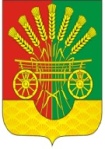 Об обращении в Избирательную комиссию Оренбургской области с ходатайством о возложении полномочий ИКМО Чёрноотрожского  сельсовета на ТИК Саракташского района Оренбургской областиРазослано:депутатам, прокуратуре района, постоянной комиссии, официальный сайт администрации сельсовета, Избирательной комиссии Оренбургской области, ТИК Саракташского района, в дело